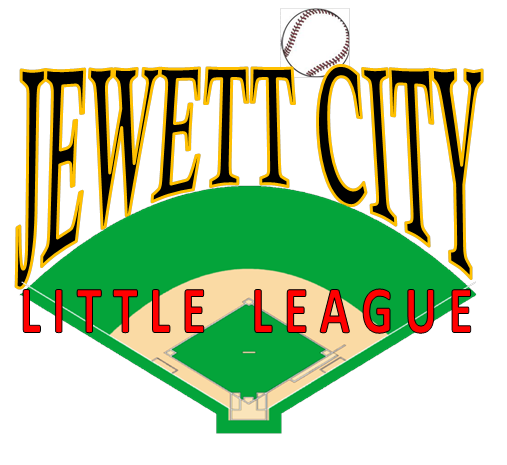 P.O. Box 204 Jewett City, CT 063512017 Manager ApplicationYears involved as a Manager / Coach in Jewett City Little League: _______Previous Divisions: Please check the appropriate box(s) below  T-Ball  Farm System Softball   Minor League Softball    Little League Softball    Junior/Senior League Softball  Farm System Baseball  Minor League Baseball   Little League Baseball   Junior/Senior League BaseballTeams: ____________ / ____________ / ____________ / ____________ / ____________                                                                                                                                                  I wish to 	 I wish   I wish to manage in the following division: Please check ONLY one box below T-Ball  Farm System Softball   Minor League Softball    Little League Softball    Junior/Senior League Softball  Farm System Baseball  Minor League Baseball   Little League Baseball   Junior/Senior League BaseballThe Jewett City Little League requires that all volunteers are positive role models for its participants. All volunteers are required to follow the rules established by Little League Baseball / Softball and the Jewett City Little League. Volunteers will be asked to leave the program if the JCLL Board of Directors finds their behavior to be inconsistent with the goals of Little League Baseball-Softball and / or the Jewett City Little League. Umpiring requirements will be enforced in compliance with the JCLL By-Laws. ALL Manager appointments are NOT final until a 2016 Little League Volunteer Application is completed by the individual and cleared by JCLL. Volunteer’s Signature: ________________________________ Date: _____/_____/_____ Please complete this application along the 2015 Little League Volunteer Application and attach a photocopy of your driver’s license. Manager Applications can be handed in at registrations or mailed to P.O. Box 204, Jewett City, CT 06351.The deadline for receipt of Manager Application is February 10, 2017.